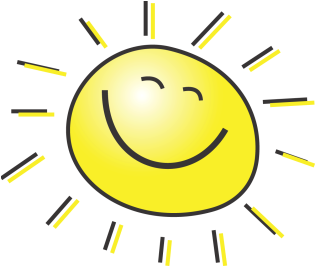 P R O L E Ć E prvo godišnje doba1. Raste meka, zelena _________________.2. Deca izlaze u _____________ da se igraju.3. Sa juga se vraćaju ________________.4. U bašti je procvetalo______________.5. Ne oblačimo više ___________ i __________.Dovrši rečenice svojim crtežom ili rečima   <------    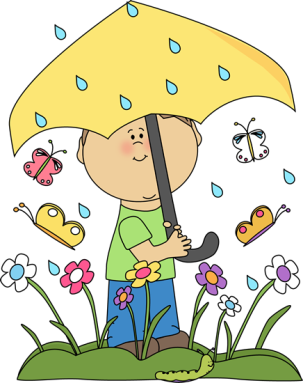 maminoblago.comZaokruži stvari koje predstavljaju proleće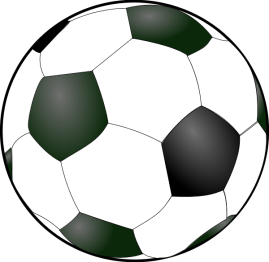 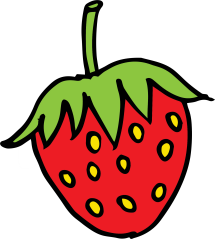 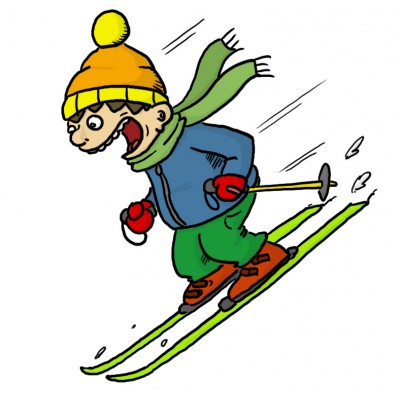 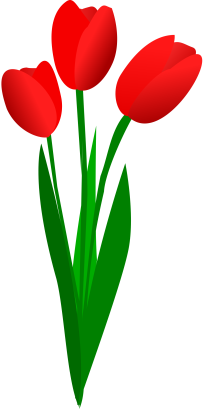 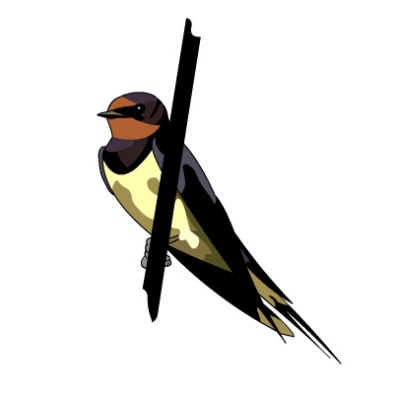 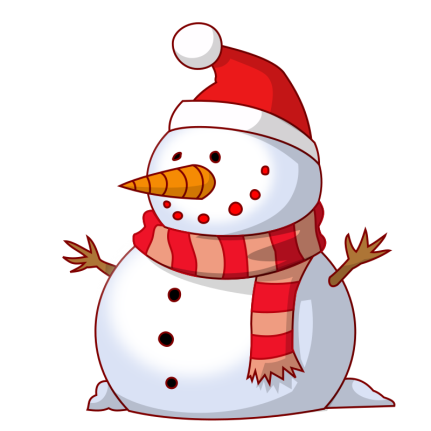 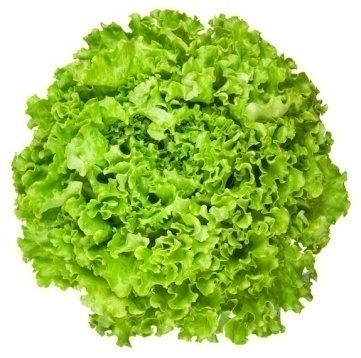 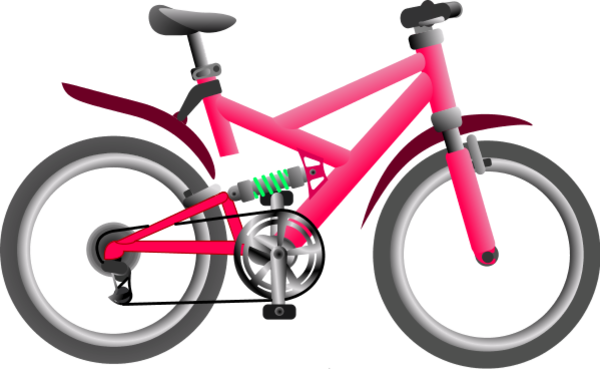 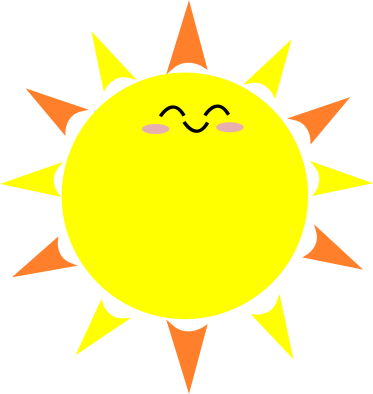 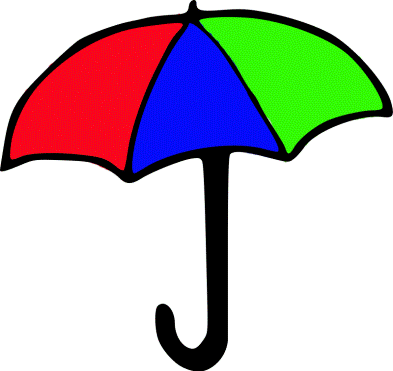 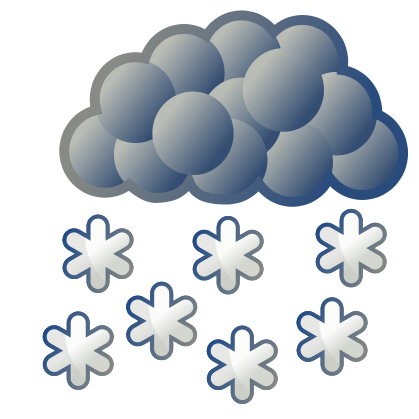 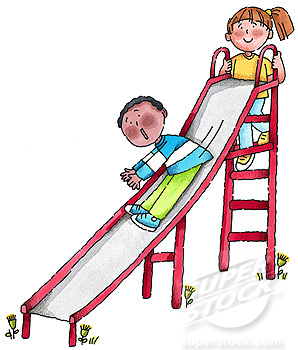 maminoblago.comKako izgleda drvo u proleće? Oboji i docrtaj sve što nedostaje.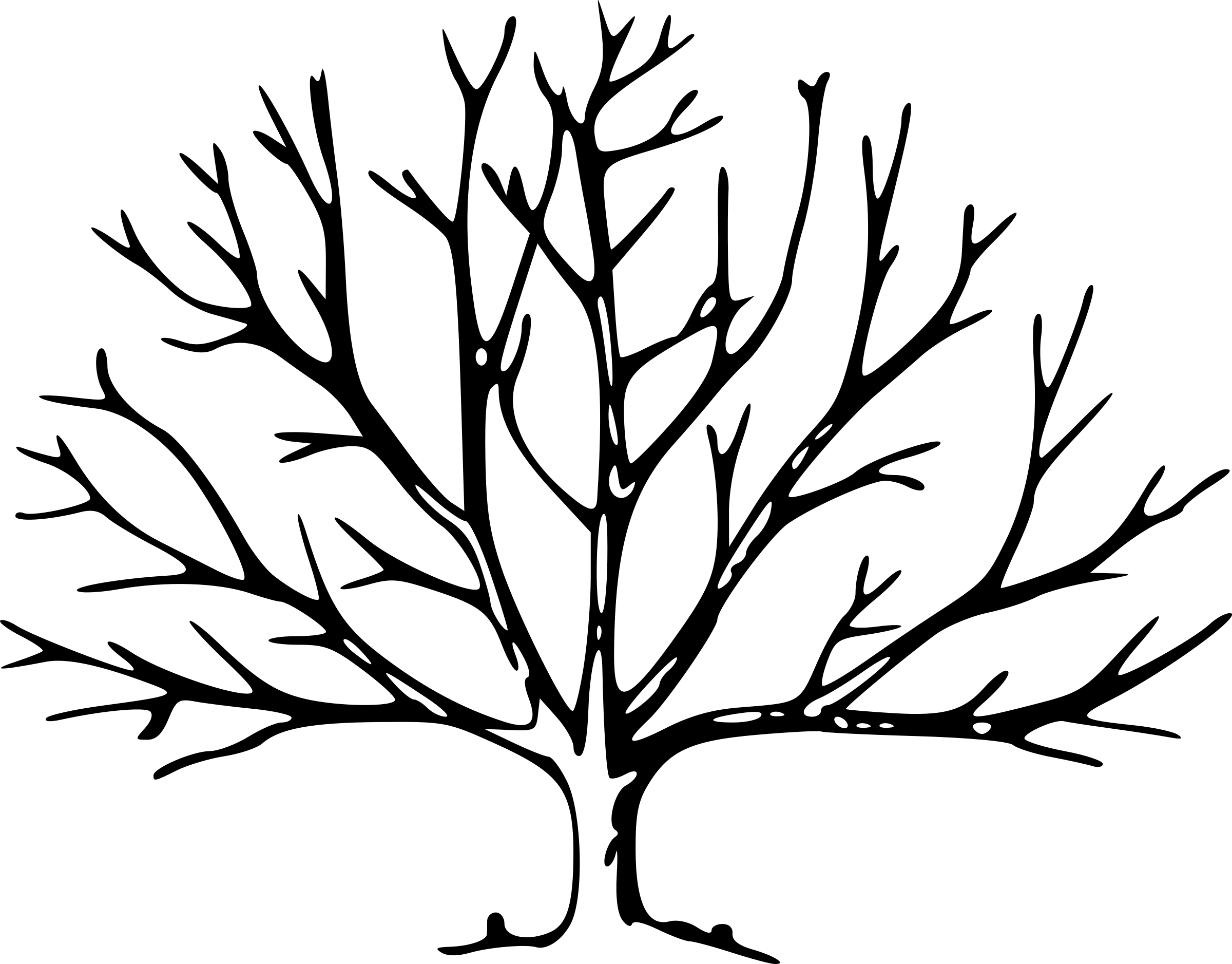 мaminoblago.comMoja omiljena prolećna igra s drugarima!_______________________________________________________________Nacrtaj čega najviše voliš da se igraš u prolećeKada trava zazeleniI procveta cveće,Meni lepo, meni fino, Stiglo mi PROLEĆE!      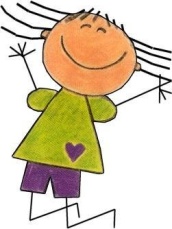 maminoblago.com             Cveće u proleće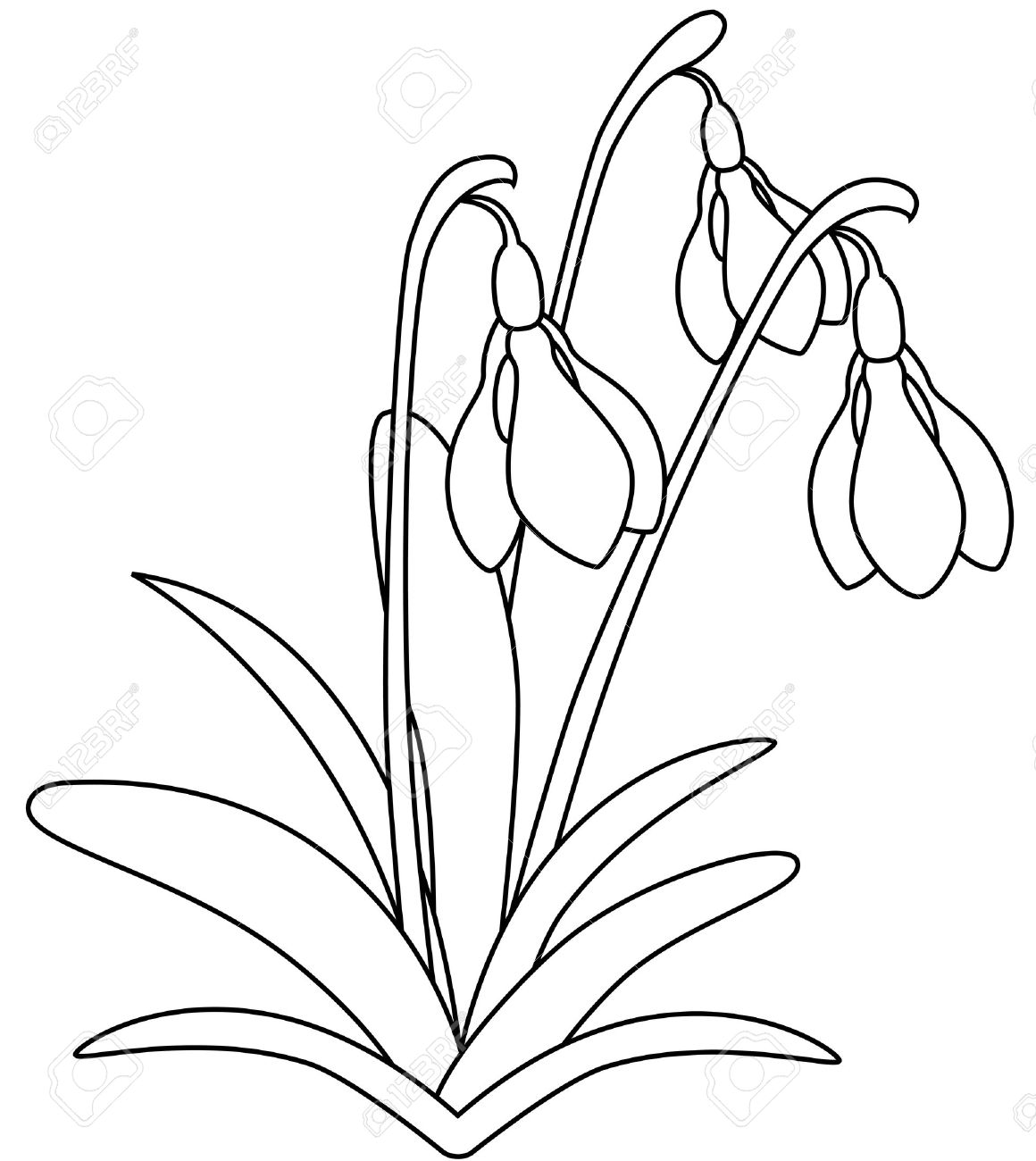 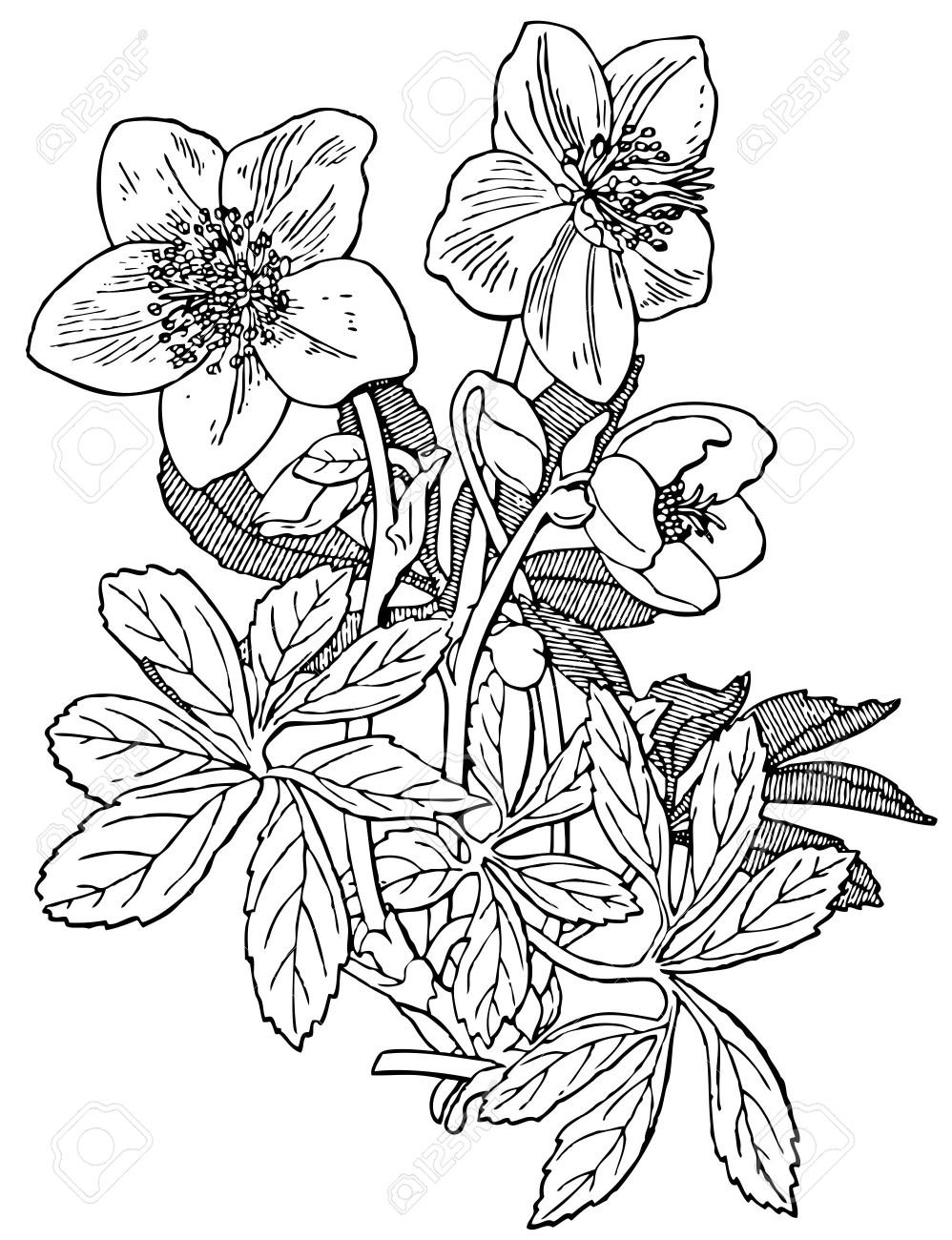 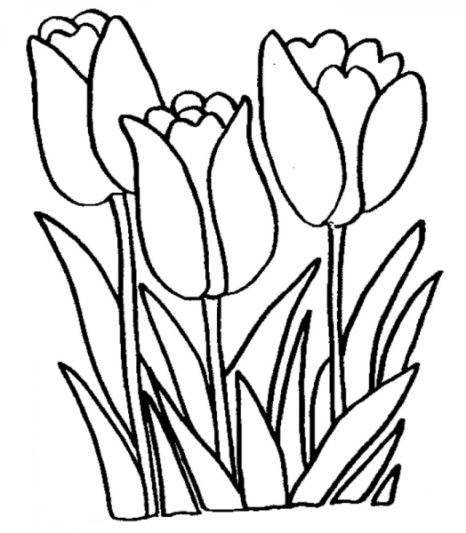 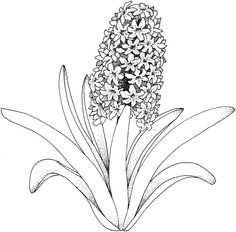 Neka tvoje bojice obuku cvetne latice 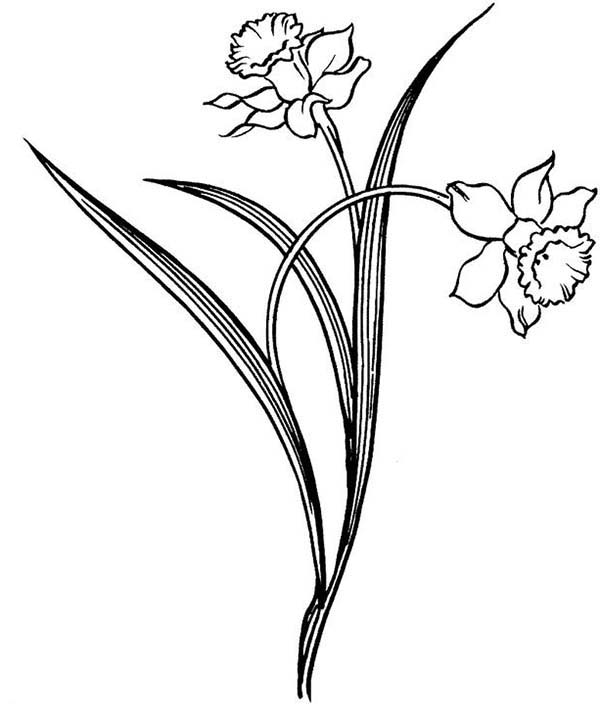 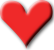 maminoblago.comKako se zove najveći prolećni praznik?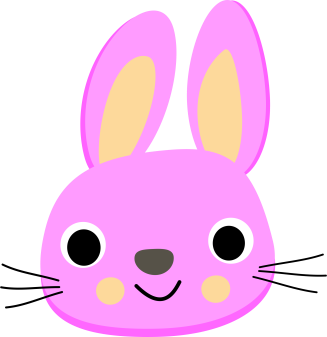 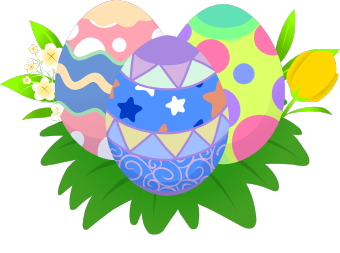 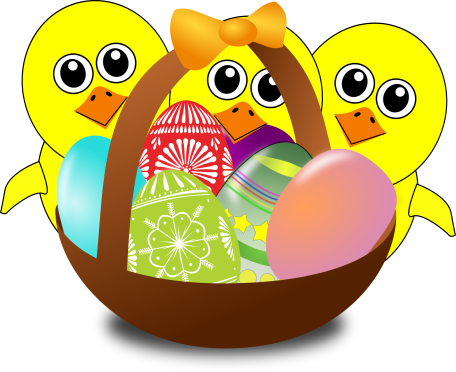 USKRSDragi Zeko, donesi mi baš ovo za Uskrs!Nacrtaj svoju poruku za Zekumaminoblago.comPogledaj, odluči i spoji iste pojmove: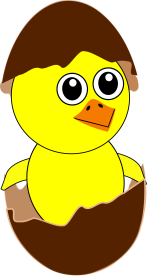 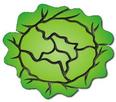 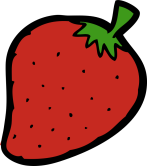 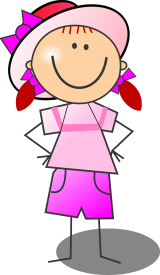 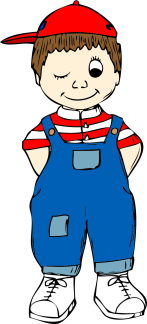 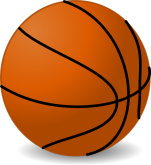                                   maminoblago.com          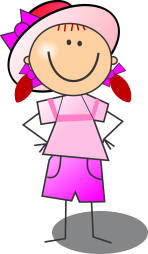 Ovo je moje proleće!Nacrtaj kako zamišljaš proleće, oboji sliku i ukrasi frižiderIma jedan tepih što prašinu nema, I na njemu uvek sto mačaka drema.U njem’ živi cveće razno, i buba što spava,To je deco, naša meka i zelena ____________. 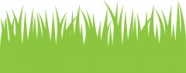 maminoblago.comPravimo buket prolećnog cveća.Oboji, iseci, zalepi na podlogu i uživaj u mirisima! 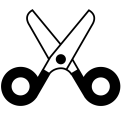 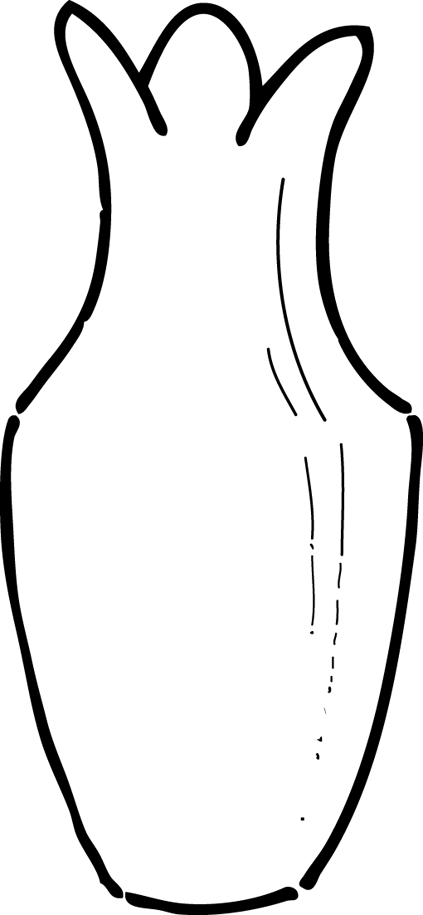 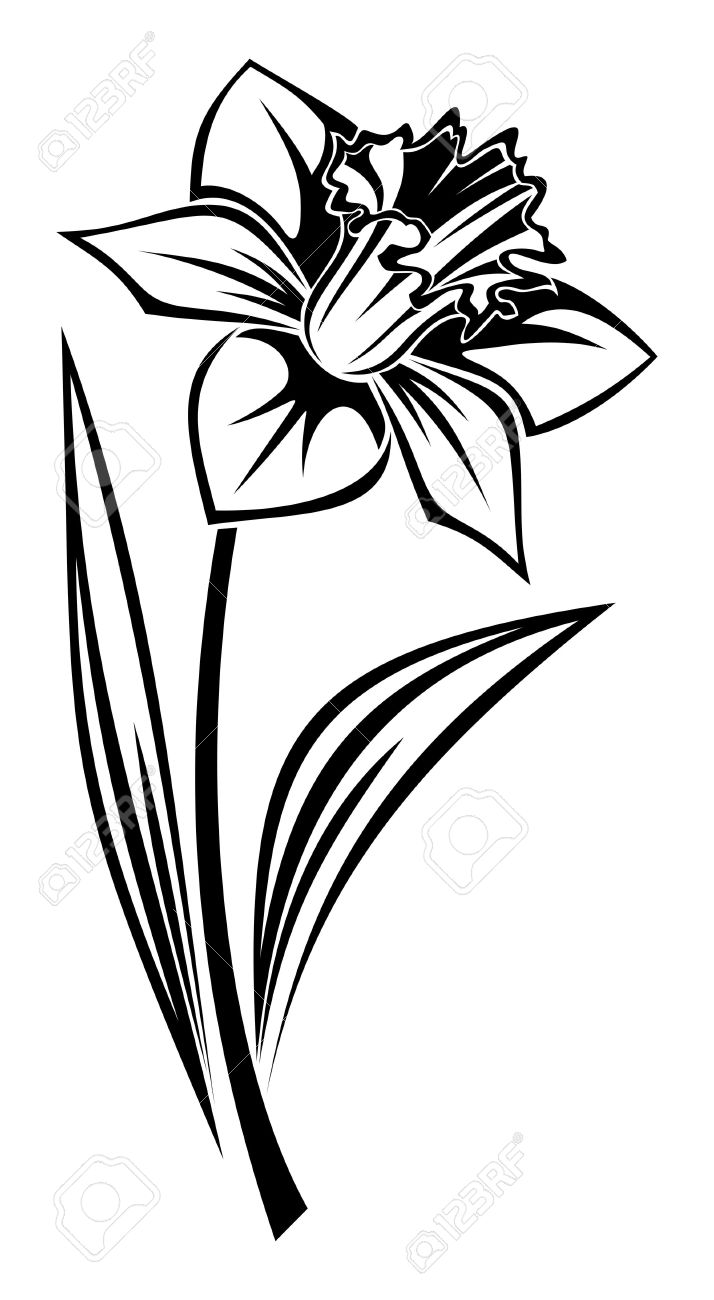 maminoblago.com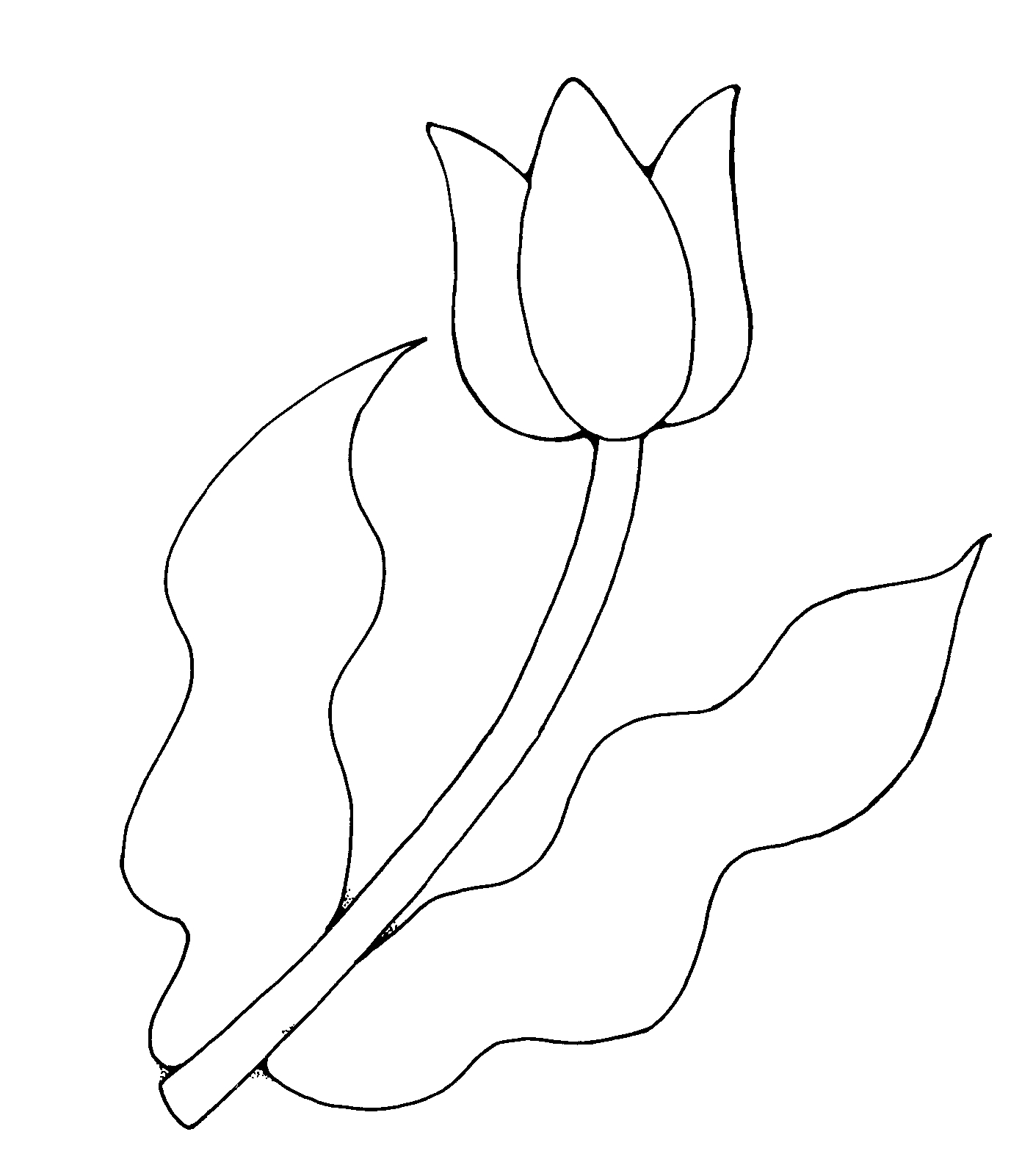 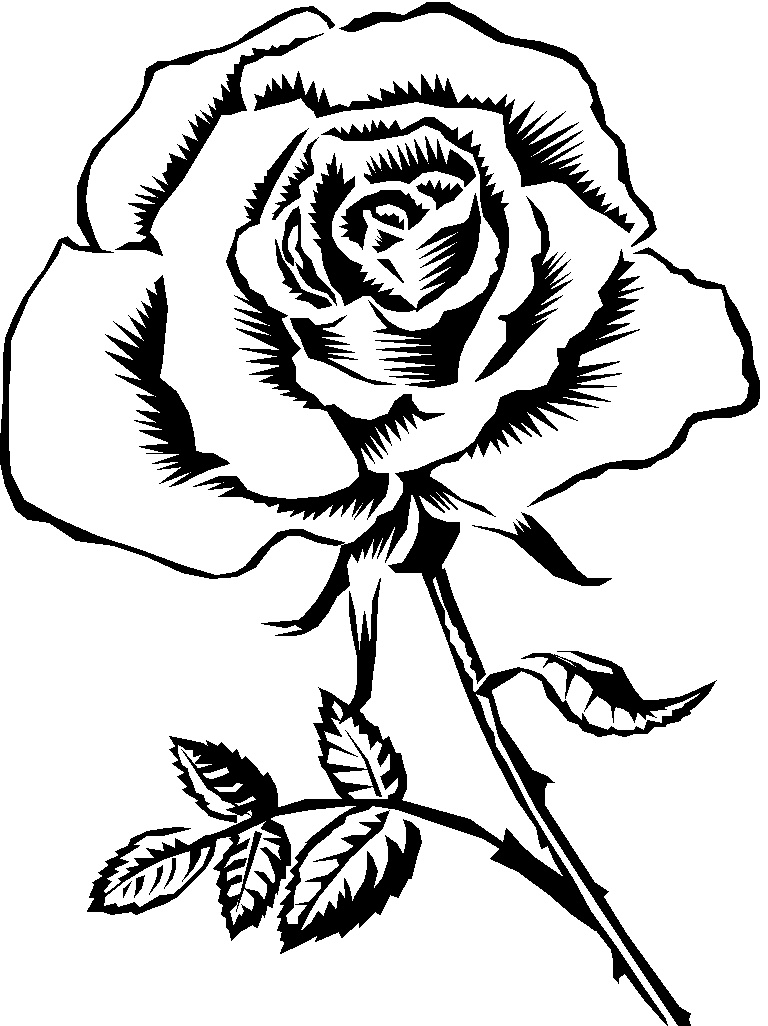 Gotovo bojanje?Gotovo seckanje?Vreme je za lepljenje!Jupiiiii!!!Podloga za umetničko delo je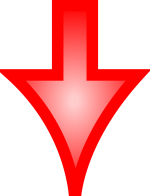 maminoblago.com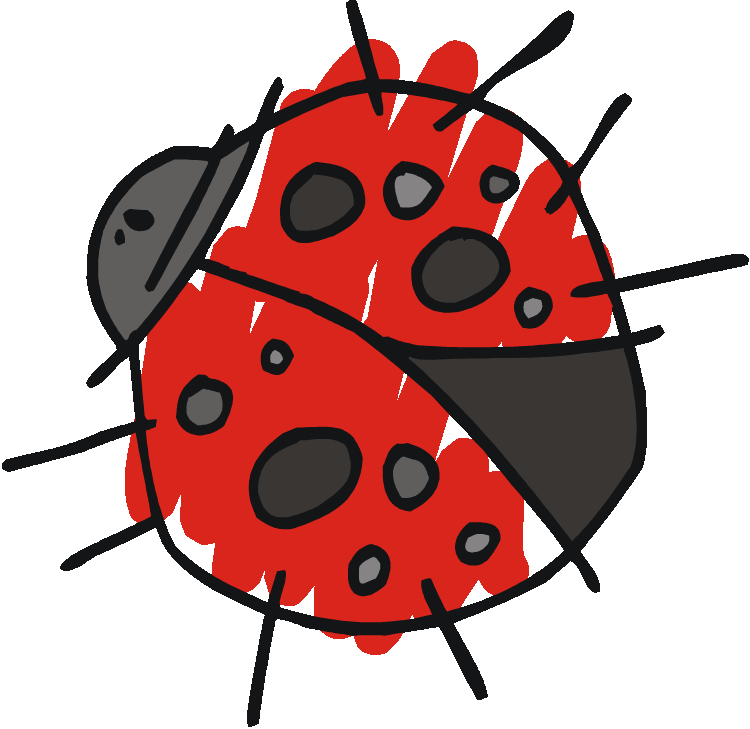 Ovu napravio je umetnik………………………… tvoje ime 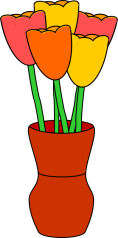 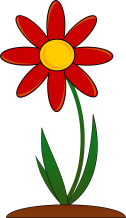 maminoblago.com